Hedbergs Tak Cup 2020 (U9) 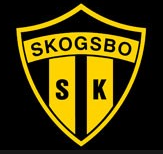 Lördag 14 mars kl. 9.00 – 19.00Cupen har 10 deltagande lag indelat i två grupper, där varje lag spelar 4 matcher mot lagen i samma grupp.Grupp A (Plan 1)	Grupp B (Plan 2) Skogsbo SK 1	Skogsbo SK 2Brynäs IF 1	Brynäs IF 2Fagersta	Guldsmedshytte SKFalu IF 1	Falu IF 2SK Iron 1	SK Iron 2Regler:Speltid 2x15 minSpel med blå puck4 utespelare + 1 målvaktTutbyte efter 90 sekunder, klockan stoppas endast vid byten och ev. skadaVid mål sätts spelet igång direkt, ingen tekning. Tekning sker efter varje tutbyte och vid ev. skada.Vid blockering eller mål, tar domarna pucken och kastar ut den mot sarghörnen. Anfallande lag backar hem. Vid regelöverträdelser tillämpas tillrättavisning. Vid upprepade regelöverträdelser byts spelaren ut mot nästa spelare som står på tur. Om båda lagen har samma färg på matchställen byter bortalaget tröjor. Viktigt att färger på matchställ hemma/borta finns angivet på CupOnline.Matchprotokollet ska signeras av respektive lagledare/tränare vid cupsekretariatet senast 15 minuter innan avsatt matchstartResultat, tabell och individuell statistik redovisas inte.Alla lag får en egen pokal. Dessa delas ut i samband med varje lags sista match.Omklädningsrummen finns både i och utanför ishallen, dessa är skyltade med lagnamn. Lag från samma förening delar omklädningsrum. Medtag skridskoskydd. Vid akut behov finns tillgång till skridskoslip.Lunch för deltagarna serveras vid Grytnäs Friskola - Get Johannas väg 2. Lokalen ligger på gångavstånd från ishallen, se bifogat lunchschema. Mellanmålen finns att hämtas ut lagvis via kafeterian.Kafeterian är öppen under hela dagen och där erbjuds korv med bröd, toast, kaffe, godis, mm. Utanför entrén kommer det även vara möjligt att köpa hamburgare (kl 13-18).Vid frågor kontaktas Johan Carlsson 070-238 98 28, johan.carlsson@abkarlhedin.se. Vi ser fram emot en härlig hockeydag med mycket spel och roliga matcher! Varmt välkomna till Skogsbo SK, Avesta!Spelschema: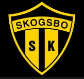 9.00 – 9.50Plan 1	Skogsbo SK 1 - FagerstaPlan 2	Falu IF 2 – Skogsbo SK 29.50 – 10.40Plan 1	SK Iron 1 – Brynäs IF 1Plan 2	Brynäs IF 2 – SK Iron 2************SPOLNING************11.00 – 11.50Plan 1	Skogsbo SK 1 – Falu IF 1Plan 2	Falu IF 2 – Guldsmedshytte SK11.50 – 12.40Plan 1	SK Iron 1 – Fagersta IKPlan 2	Skogsbo SK 2 - Brynäs IF 2************SPOLNING************13.00 – 13.50Plan 1	Brynäs IF 1 – Falu IF 1Plan 2	SK Iron 2 – Guldsmedshytte SK13.50 – 14.40Plan 1	Skogsbo SK 1 – SK Iron 1Plan 2	Falu IF 2 – Brynäs IF 2*****SPOLNING & PUCKKASTNING******15.10 – 16.00Plan 1	Brynäs IF 1 - Fagersta IKPlan 2	Skogsbo SK 2 – SK Iron 216.00 – 16.50Plan 1	Falu IF 1 – SK Iron 1Plan 2	Guldsmedshytte SK – Brynäs IF 2************SPOLNING************17.10 – 18.00Plan 1	Skogsbo SK 1 – Brynäs IF 1Plan 2	Falu IF 2 – SK Iron 218.00 – 18.50Plan 1	Falu IF 1 – Fagersta IKPlan 2	Guldsmedshytte SK – Skogsbo SK 2Lunchschema:kl 11.30Brynäs IF 1SK Iron 2kl 12.10Skogsbo SK 1Falu IF 2kl 12.50SK Iron 1Brynäs IF 2kl 13.10Fagersta IKSkogsbo SK 2kl 14.10Falu IF 1Guldsmedshytte SKLunchen serveras vid Grytnäs Friskola - Get Johannas väg 2. Från ishallen är det ca 5-10 min gångavstånd.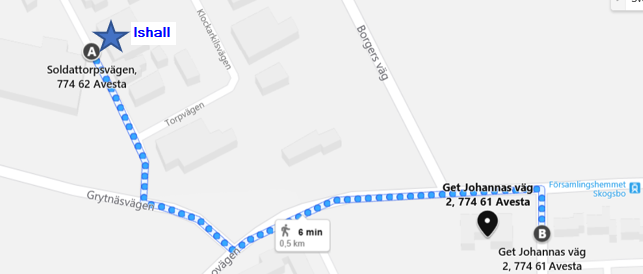 